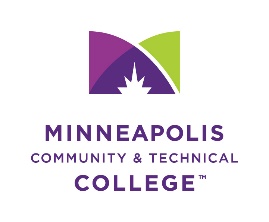 MAPE General Meeting Agenda and MinutesAgenda-Minutes05/19/2021 agenda and minutes respectfully submitted: by Elizabeth Erredge. Secretary, Local 1304. Meeting Name: MAPE General Monthy Meeting, Local 1304Date:April 21, 2021Time:12:00-1:00 pmLocation:Online PlatformAttendees:Attendance taken via Chat in Zoom.Not present:N/ATopicNotesApprove AgendaN/A.Review Action ItemsCharitable donations- see below. Standard Agenda ItemsStandard Agenda ItemsMembership UpdateJared Scharpen Trying to get to new hires ASAP. Jared is leaving to go to Inver Hills CC. Membership position will need to be filledSearch Committee Opportunities: Esther Garubanda5 minutesWe have a couple of temporary positions that are coming upNew HR person who we will be working with. Business Agent update: Dan EnglehartUnclassified academic professionals- supplemental Temporary unclassified- trying to ensure that these are not used inappropriatelyTroy is our representative- be sure and reach out to them if you have feedback etc. Seniority—equitable practices. Recruitment and retentionWe are in various stages of equity and inclusion. Some agencies are working hard to have more robust response to E & I. Union Core values-we need to shore upWe were hoping for a more comprehensive tele-work policyQuestion: have we looked at where the $ coming from the relief package and how it will be used? Do we have similarities with neighboring state unions? Response: In terms of a union MAPE is unique. There isn’t a lot of clarity how the money is going to be used and allocated to public employees. We are looking into it. Review of last month’s Meet & ConferJim reviewed the minutes and the asks. See Meet and Confer minutes on MAPE site. Telework allowed where applicableBeing fully vaccinated (2 weeks after vacination) should be considered.Charitable DontationsNominations: We did not get to this. SelectedList of organizations we have donated to are below.Additional Agenda Items.Additional Agenda Items.Impressions from The April 15th, MAPE Minnesota State Town HallWe did not get to this. Review of Coffee with PresidentImpressions from the Campus Town HallMore work to be done. Structural change is neededA missed opportunity to have a discussion about the things stated in the chatExit interviews and conversations are importantLack of follow-up is a concernWe need to do more than checking boxes.Status of Back to Campus Plans (Jim/all)Inconsistencies in what departments are being told and what they are planning. i.e. A majority of student Affairs are coming back June 1st? Plans are to be submitted and reviewed/approvedIs there a business need for a large number of staff to be on campus?Can we consider a new model? It was brought up at Meet and Confer. Need to continue to bring this up. What should we advocate for? Telecomute for 100% or at least 2-3 days a week. Where we office is a concern. Hours: 9-6:30 is a concern Other business: Next Meet and Confer is 2020-2021-Lunch Budget Donations thus far:2020-2021-Lunch Budget Donations thus far:2020-2021-Lunch Budget Donations thus far:Charitible Donation SelectionNotesFollow-upSt. StephensDu Nord FoundationYWCANorthPoint Health & WellnessThey called to say the donation was appreciated and to let us know that they also have volunteer opportunities. If there is interest, once the spread of covid is under control, we could pick a time to volunteer as a group. Penny Schumacher, formerly of Minneapolis College Advancement, also wrote to say that she is working with NorthPoint and appreciated hearing from MAPE.Health Care for allAffordable perscriptions drugs, medical care for all agenciesAnne Jones or Dana Koletar are my contacts there at HCAMN